                                                  РОССИЙСКАЯ ФЕДЕРАЦИЯ                                 ПРОЕКТ                                      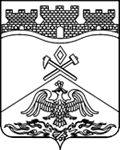 РОСТОВСКАЯ ОБЛАСТЬОбщественная палата города ШахтыРешение № 325-го Пленарного заседания Общественной палаты города Шахты четвертого созыва25   ноября  2021г.Об итогах голосования избирателей города Шахты на выборах депутатов Государственной Думы Федерального Собрания РФ VIII созыва и задачах органов местного самоуправления, общественных формирований по повышению электоральной активности избирателейЗаслушав и обсудив информацию «Об итогах голосования избирателей города Шахты на выборах депутатов Государственной Думы Федерального Собрания РФ VIII созыва и задачах органов местного самоуправления, общественных формирований по повышению электоральной активности избирателей», Общественная палата города Шахты отмечает особый характер прошедшей кампании. Подготовка к выборам, вся подготовительная работа по их проведению, агитационный период и сам процесс голосования проходили в условиях серьёзных ограничений, связанных с пандемией новой короновирусной инфекции COVID – 19. В этих условиях  Территориальной избирательной комиссии пришлось решать вопросы многочисленных замен членов участковых комиссий в связи с заболеваниями и выбытием, организации дистанционного обучения новых членов УИК и повышения квалификации работавших ранее, внедрением системы учёта избирателей и работы со списками избирателей в связи с проведением электронного голосования и голосования по месту пребывания, организацией видео наблюдения в помещениях избирательных комиссий, проведения трёхдневного голосования.В период избирательной кампании в составы ТИК было назначено 81 новых членов комиссий с правом решающего голоса, произошла смена 9 председателей, в том числе и в связи с заболеванием или смертью от новой короновирусной  инфекции COVID – 19. В течение августа текущего года на платформе ИКРО было организовано обучение 102 председателей УИК, которые прошли тестирование и получили сертификаты организаторов выборов. На базе ТИК города Шахты было проведено обучение председателей УИК в режиме семинаров. На 60 избирательных участках были разработаны и внедрены схемы постоянного видеонаблюдения, а на 42 УИК - видеофиксация. Ограничения, вызванные новой короновирусной инфекцией, вызвали необходимость оперативного учёта маломобильных избирателей, и граждан, соблюдающих режим самоизоляции. В результате, в дни голосования члены комиссий в сопровождении наблюдателей были вынуждены посетить 7888 избирателей для организации голосования вне помещений УИК. В помещениях для голосования и при организации голосования на дому комиссиями обеспечивались все необходимые противоэпидемические санитарные требования.В дни голосования 17 - 19 сентября 2021 года была обеспечена беспрецедентная открытость всех избирательных процедур. На избирательных участках, в Территориальной избирательной комиссии в эти дни присутствовало 136 членов комиссий с правом совещательного голоса, 232 наблюдателя от кандидатов и избирательных объединений.Тотальный контроль за процессом голосования, в том числе и с использованием средств видеонаблюдения, не выявил серьёзных нарушений избирательного законодательства. В период подготовки и проведения выборов в избирательные комиссии города поступило 16 жалоб и заявлений. Все они были рассмотрены. Ни одного нарушения, которое бы могло повлиять на результаты голосования выявлено не было.В период с 17  по  19 сентября 49794 шахтинских избирателей приняло участие в голосовании, что составило 31,87% процентов горожан, включённых в списки избирателей.Вместе с тем, прошедшие выборы показали, что электоральная активность шахтинцев продолжает оставаться крайне низкой. В единые дни голосования менее 32 % шахтинских избирателей приняли участие в выборах. На 22 избирательных участках явка составила всего 26 процентов и ниже, есть участки, на которых почти 80%  избирателей проигнорировали эти выборы.К серьёзным проблемам в правовой и электоральной грамотности следует отнести и ситуацию по назначению отдельными избирательными объединениями и кандидатами членов комиссий с правом совещательного голоса и наблюдателей, нацеленных на создание контрпродуктивной атмосферы в УИК. Вмешательство в работу участковых комиссий, попытки организовать проверки паспортов избирателей, действия, нарушающие тайну голосования, неоднократно фиксировались в ходе голосования. 	Исходя из вышесказанного, Общественная палата города Шахты РЕШИЛА:Информацию «Об итогах голосования избирателей города Шахты на выборах депутатов Государственной Думы Федерального Собрания РФ VIII созыва и задачах органов местного самоуправления, общественных формирований по повышению электоральной активности избирателей» принять к сведению.Считать целесообразным проведение глубокого анализа причин абсентеизма шахтинских избирателей с привлечением социологов и политологов высших учебных заведений города.Рекомендовать Администрации города Шахты: 3.1. при проведении информационных встреч с населением поднимать вопросы участия горожан в выборах, выяснять проблемы, влияющие на низкую активность избирателей.активизировать работу органов, ответственных за работу со списками избирателей, с целью актуализации регистра избирателей, исключению неточностей, вызывающих в дни голосования конфликтные ситуации на избирательных участках.Предложить городской Думе города Шахты рассмотреть вопросы участия депутатов в работе по повышению электоральной активности избирателей, повышению роли шахтинцев в формировании органов государственной власти и местного самоуправления, реализации конституционных прав граждан.Общественной палате города Шахты совместно с Территориальной избирательной комиссией изучить вопрос целесообразности организации курсов по обучению членов избирательных комиссий с правом совещательного голоса и наблюдателей основам избирательного права и избирательного процесса.Комиссии Общественной палаты по развитию институтов гражданского общества и углублению демократизации общественной жизни рассмотреть возможность создания к двадцатилетию создания профессиональной избирательной системы города (формирования ТИК г. Шахты Ростовской области) выставки «История выборов в городе Шахты» и аналогичного виртуального проекта совместно с Территориальной избирательной комиссией, ГКУ Ростовской области «Центр хранения архивных документов в городе Шахты Ростовской области», газетой «Шахтинские известия» и МБУ «Шахтинский краеведческий музей».Контроль исполнения данного постановления возложить на заместителя председателя Общественной палаты Страданченко С. Г.Председатель							   Общественной палаты города Шахты четвертого  созыва 	      	                                             А.Скориков        											